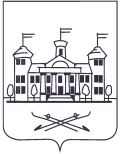 МЕСТНАЯ АДМИНИСТРАЦИЯВНУТРИГОРОДСКОГО МУНИЦИПАЛЬНОГО ОБРАЗОВАНИЯ ГОРОДА ФЕДЕРАЛЬНОГО ЗНАЧЕНИЯСАНКТ-ПЕТЕРБУРГА поселок ПАРГОЛОВОП О С Т А Н О В Л Е Н И Е 08.09.2023									                            № 29О внесении изменений в постановление Местной администрации МО Парголово от 20.12.2021 № 62 «Об утверждении Положения о порядке применения дисциплинарных взысканий за несоблюдение муниципальными служащими ограничений и запретов, требований о предотвращении или об урегулировании конфликта интересов и неисполнение обязанностей, установленных в целях противодействия коррупции»В связи с внесением изменений в действующее законодательство, принимая во внимание предложение прокуратуры Выборгского района Санкт-Петербурга от 27.06.2023 № 04-21-2023, Местная администрация внутригородского муниципального образования города федерального значения Санкт-Петербурга поселок Парголово, П О С Т А Н О В Л Я Е Т:1. 1.	Внести в постановление Местной администрации МО Парголово от 20.12.2021 № 62 «Об утверждении Положения о порядке применения дисциплинарных взысканий за несоблюдение муниципальными служащими ограничений и запретов, требований о предотвращении или об урегулировании конфликта интересов и неисполнение обязанностей, установленных в целях противодействия коррупции» следующие изменения:1.1.	Пункт 4.1. Раздела 4 Положения о порядке применения дисциплинарных взысканий за несоблюдение муниципальными служащими ограничений и запретов, требований о предотвращении или об урегулировании конфликта интересов и неисполнение обязанностей, установленных в целях противодействия коррупции Местной администрации МО Парголово изложить в следующей редакции:«4.1. Взыскания, предусмотренные ст.ст. 14.1, 15 и 27 Федерального закона от 02.03.2007 № 25-ФЗ «О муниципальной службе в РФ», применяются на основании:1) доклада о результатах проверки, проведенной лицом, ответственным за работу по профилактике коррупционных и иных правонарушений в Местной администрации МО Парголово или в соответствии со ст. 13.4 Федерального закона от 25.12.2008 № 273-ФЗ «О противодействии коррупции» уполномоченным подразделением Администрации Президента РФ;2) рекомендации комиссии по соблюдению требований к служебному поведению муниципальных служащих и по урегулированию конфликта интересов в Местной администрации МО Парголово в случае, если доклад о результатах проверки направлялся в комиссию;3) доклада специалиста Местной администрации МО Парголово, ответственного за ведение кадровой работы Местной администрации МО Парголово, по профилактике коррупционных и иных правонарушений о совершении коррупционного правонарушения, в котором излагаются фактические обстоятельства его совершения, и письменного объяснения муниципального служащего только с его согласия и при условии признания им факта совершения коррупционного правонарушения (за исключением применения взыскания в виде увольнения в связи с утратой доверия);4) объяснений муниципального служащего;5) иных материалов.».1.2. Раздел 2 дополнить пунктом 2.3 следующего содержания:«2.3. Муниципальный служащий освобождается от ответственности за несоблюдение ограничений и запретов, требований о предотвращении или об урегулировании конфликта интересов и неисполнение обязанностей, установленных Федеральным законом от 02.03.2007 № 25-ФЗ «О муниципальной службе в РФ» и другими федеральными законами в целях противодействия коррупции, в случае, если несоблюдение таких ограничений, запретов и требований, а также неисполнение таких обязанностей признается следствием не зависящих от него обстоятельств в порядке, предусмотренном чч. 3 - 6 ст. 13 Федерального закона от 25.12.2008 № 273-ФЗ «О противодействии коррупции».».2. Контроль за выполнением постановления оставляю за собой.3. Постановление вступает в силу с момента его опубликованияГлава Местной администрации МО Парголово                                                                                               Г.А. МогильниковаПриложение к постановлению Местной администрации МО Парголово от 20.12.2021 № 62Положение
о порядке применения дисциплинарных взысканий за несоблюдение муниципальными служащими ограничений и запретов, требований о предотвращении или об урегулировании конфликта интересов и неисполнение обязанностей, установленных в целях противодействия коррупции1. Общие положения1.1. Настоящее Положение разработано в соответствии с Трудовым кодексом РФ, Федеральным законом от 02.03.2007 № 25-ФЗ «О муниципальной службе в РФ», Федеральным законом от 25.12.2008 №  273-ФЗ «О противодействии коррупции».1.2.  Настоящее Положение определяет порядок применения мер дисциплинарного воздействия за несоблюдение муниципальным служащим Местной администрации внутригородского муниципального образования Санкт-Петербурга поселок Парголово (далее – Местная администрация МО Парголово) ограничений и запретов, требований о предотвращении или об урегулировании конфликта интересов и неисполнение обязанностей, установленных в целях противодействия коррупции.1.3. Основные понятия, используемые в настоящем Положении, применяются в тех значениях, которые установлены законодательством в сфере противодействия коррупции.2. Взыскания за несоблюдение ограничений и запретов, требований о предотвращении или об урегулировании конфликта интересов и неисполнение обязанностей, установленных в целях противодействия коррупции2.1. За несоблюдение муниципальными служащими Местной администрации МО Парголово ограничений и запретов, требований о предотвращении или об урегулировании конфликта интересов и неисполнение обязанностей, установленных в целях противодействия коррупции Федеральным законом от 02.03.2007 № 25-ФЗ «О муниципальной службе в РФ», Федеральным законом от 25.12.2008 №  273-ФЗ «О противодействии коррупции» и другими федеральными законами, налагаются взыскания, предусмотренные ст. 27 Федерального закона от 02.03.2007 № 25-ФЗ «О муниципальной службе в РФ», а именно:1) замечание;2) выговор;3) увольнение с муниципальной службы по соответствующим основаниям.2.2. Муниципальный служащий, допустивший дисциплинарный проступок, может быть временно (но не более чем на один месяц), до решения вопроса о его дисциплинарной ответственности, отстранен от исполнения должностных обязанностей с сохранением денежного содержания. Отстранение муниципального служащего от исполнения должностных обязанностей в этом случае производится распоряжением Главы Местной администрации МО Парголово.2.3. Муниципальный служащий освобождается от ответственности за несоблюдение ограничений и запретов, требований о предотвращении или об урегулировании конфликта интересов и неисполнение обязанностей, установленных Федеральным законом от 02.03.2007 № 25-ФЗ «О муниципальной службе в РФ» и другими федеральными законами в целях противодействия коррупции, в случае, если несоблюдение таких ограничений, запретов и требований, а также неисполнение таких обязанностей признается следствием не зависящих от него обстоятельств в порядке, предусмотренном чч. 3 - 6 ст. 13 Федерального закона от 25.12.2008 № 273-ФЗ «О противодействии коррупции».(Изменения внесены постановление Местной администрации внутригородского муниципального образования города федерального значения Санкт-Петербурга поселок Парголово от 08.09.2023 № 29)3. Увольнение в связи с утратой доверия3.1. Муниципальный служащий подлежит увольнению с муниципальной службы в связи с утратой доверия в случае совершения следующих правонарушений:1) непринятие муниципальным служащим, являющимся стороной конфликта интересов, мер по предотвращению или урегулированию конфликта интересов;2) непредставления муниципальным служащим сведений о своих доходах, расходах, об имуществе и обязательствах имущественного характера, а также о доходах, расходах, об имуществе и обязательствах имущественного характера своих супруги (супруга) и несовершеннолетних детей в случае, если представление таких сведений обязательно, либо представление заведомо недостоверных или неполных сведений;3) непринятия муниципальным служащим, являющимся представителем нанимателя (работодателем), которому стало известно о возникновении у подчиненного ему муниципального служащего личной заинтересованности, которая приводит или может привести к конфликту интересов, мер по предотвращению или урегулированию конфликта интересов.3.2. Сведения о применении к лицу взыскания в виде увольнения в связи с утратой доверия за совершение коррупционного правонарушения, за исключением сведений, составляющих государственную тайну, подлежат включению в реестр лиц, уволенных в связи с утратой доверия (далее - реестр), сроком на пять лет с момента принятия акта, явившегося основанием для включения в реестр, размещенном на официальном сайте федеральной государственной информационной системы в области государственной службы в информационно-телекоммуникационной сети «Интернет».3.3. Сведения о лице, к которому было применено взыскание в виде увольнения в связи с утратой доверия за совершение коррупционного правонарушения, исключаются из реестра в случаях:1) отмены акта, явившегося основанием для включения в реестр сведений о лице, уволенном в связи с утратой доверия за совершение коррупционного правонарушения;2) вступления в установленном порядке в законную силу решения суда об отмене акта, явившегося основанием для включения в реестр сведений о лице, уволенном в связи с утратой доверия за совершение коррупционного правонарушения;3) истечения пяти лет с момента принятия акта, явившегося основанием для включения в реестр сведений о лице, уволенном в связи с утратой доверия за совершение коррупционного правонарушения;4) смерти лица, к которому было применено взыскание в виде увольнения (освобождения от должности) в связи с утратой доверия за совершение коррупционного правонарушения.3.4. Сведения о лице, к которому было применено взыскание в виде увольнения в связи с утратой доверия за совершение коррупционного правонарушения, для включения в реестр и исключения из реестра, направляются в уполномоченный орган исполнительной власти Санкт-Петербурга в порядке, предусмотренном постановлением Правительства РФ от 05.03.2018 № 228 «О реестре лиц, уволенных в связи с утратой доверия».4. Порядок применения дисциплинарного взыскания4.1. Взыскания, предусмотренные ст.ст. 14.1, 15 и 27 Федерального закона от 02.03.2007 № 25-ФЗ «О муниципальной службе в РФ», применяются на основании:1) доклада о результатах проверки, проведенной лицом, ответственным за работу по профилактике коррупционных и иных правонарушений в Местной администрации МО Парголово или в соответствии со ст. 13.4 Федерального закона от 25.12.2008 № 273-ФЗ «О противодействии коррупции» уполномоченным подразделением Администрации Президента РФ;(Изменения внесены постановление Местной администрации внутригородского муниципального образования города федерального значения Санкт-Петербурга поселок Парголово от 08.09.2023 № 29)2) рекомендации комиссии по соблюдению требований к служебному поведению муниципальных служащих и по урегулированию конфликта интересов в Местной администрации МО Парголово в случае, если доклад о результатах проверки направлялся в комиссию;3) доклада специалиста Местной администрации МО Парголово, ответственного за ведение кадровой работы Местной администрации МО Парголово, по профилактике коррупционных и иных правонарушений о совершении коррупционного правонарушения, в котором излагаются фактические обстоятельства его совершения, и письменного объяснения муниципального служащего только с его согласия и при условии признания им факта совершения коррупционного правонарушения (за исключением применения взыскания в виде увольнения в связи с утратой доверия);4) объяснений муниципального служащего;5) иных материалов.4.2. При применении взысканий, предусмотренных ст.ст. 14.1, 15 и 27 Федерального закона от 02.03.2007 № 25-ФЗ «О муниципальной службе в РФ», учитываются характер совершенного муниципальным служащим коррупционного правонарушения, его тяжесть, обстоятельства, при которых оно совершено, соблюдение муниципальным служащим других ограничений и запретов, требований о предотвращении или об урегулировании конфликта интересов и исполнение им обязанностей, установленных в целях противодействия коррупции, а также предшествующие результаты исполнения муниципальным служащим своих должностных обязанностей.4.4. В акте о применении к муниципальному служащему взыскания в случае совершения им коррупционного правонарушения в качестве основания применения взыскания указывается ч. 1 или 2 ст. 27.1. Федерального закона от 02.03.2007 № 25-ФЗ «О муниципальной службе в РФ».4.5. Взыскания, предусмотренные ст.ст. 14.1, 15 и 27 Федерального закона от 02.03.2007 № 25-ФЗ «О муниципальной службе в РФ», применяются не позднее шести месяцев со дня поступления информации о совершении муниципальным служащим коррупционного правонарушения, не считая периодов временной нетрудоспособности муниципального служащего, нахождения его в отпуске, и не позднее трех лет со дня совершения им коррупционного правонарушения. В указанные сроки не включается время производства по уголовному делу.